Health Information and Analysis Oversight Council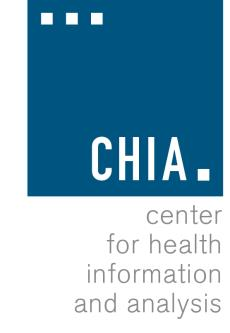 Administration & Finance CommitteeExecutive Office for Administration and Finance State House, Room 373, Boston, MA November 16, 2016   4:15 PMApproval of Prior Meeting Minutes Discussion of the results of CHIA’s zero-based budget planning engagement with AccentureDiscussion of CHIA’s FY18 maintenance budget request